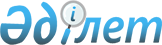 О внесении изменений и дополнений в решение Талдыкорганского городского маслихата от 18 декабря 2014 года № 279 "О бюджете города Талдыкорган на 2015-2017 годы"Решение Талдыкорганского городского маслихата Алматинской области от 30 октября 2015 года № 347. Зарегистрировано Департаментом юстиции Алматинской области 18 ноября 2015 года № 3559      В соответствии c подпунктом 4 статьи 106 Бюджетного кодекса Республики Казахстан от 4 декабря 2008 года, подпунктом 1) пункта 1 статьи 6 Закона Республики Казахстан от 23 января 2001 года "О местном государственном управлении и самоуправлении в Республике Казахстан", Талдыкорганский городской маслихат Р Е Ш И Л: 

      1. Внести в решение Талдыкорганского городского маслихата от 18 декабря 2014 года № 279 "О бюджете города Талдыкорган на 2015-2017 годы" (зарегистрированного в Реестре государственной регистрации нормативных правовых актов от 29 декабря 2014 года № 2988, опубликованного в газете "Талдыкорган" № 2 (1312) от 9 января 2015 года), в решение Талдыкорганского городского маслихата от 6 февраля 2015 года № 291 "О внесений изменений в решение Талдыкорганского городского маслихата от 18 декабря 2014 года № 279 "О бюджете города Талдыкорган на 2015-2017 годы" (зарегистрированного в Реестре государственной регистрации нормативных правовых актов от 17 февраля 2015 года № 3061, опубликованного в газете "Талдыкорган" № 8-9 (1319) от 20 февраля 2015 года), в решение Талдыкорганского городского маслихата от 27 мая 2015 года № 319 "О внесений изменений в решение Талдыкорганского городского маслихата от 18 декабря 2014 года № 279 "О бюджете города Талдыкорган на 2015-2017 годы" (зарегистрированного в Реестре государственной регистрации нормативных правовых актов от 9 июня 2015 года № 3200, опубликованного в газете "Талдыкорган" № 26 (1336) от 12 июня 2015 года), в решение Талдыкорганского городского маслихата от 4 сентября 2015 года № 337 "О внесений изменений в решение Талдыкорганского городского маслихата от 18 декабря 2014 года № 279 "О бюджете города Талдыкорган на 2015-2017 годы" (зарегистрированного в Реестре государственной регистрации нормативных правовых актов от 16 сентября 2015 года № 3418, опубликованного в газете "Талдыкорган" № 41 (1351) от 24 сентября 2015 года), следующие изменения и дополнения:

      пункт 1 указанного решения изложить в новой редакции:

      "1. Утвердить городской бюджет на 2015-2017 годы согласно приложениям 1, 2, 3 соответственно, в том числе на 2015 год в следующих объемах:

      1) доходы 33723089 тысячи тенге, в том числе:

      налоговые поступления 1845015 тысяч тенге;

      неналоговые поступления 609767 тысяч тенге;

      поступления от продажи основного капитала 112317 тысяч тенге;

      поступления трансфертов 31155990 тысячи тенге, в том числе:

      целевые текущие трансферты 10580544 тысяч тенге;

      целевые трансферты на развитие 12271508 тысяч тенге;

      субвенции 8303988 тысяч тенге;

      2) затраты 35260590 тысячи тенге;

      3) чистое бюджетное кредитование 12833 тысяч тенге, в том числе:      

      бюджетные кредиты 14865 тысячи тенге;

      погашение бюджетных кредитов 2032 тысячи тенге;

      4) сальдо по операциям с финансовыми активами 149510 тысяч тенге;

      5) дефицит (профицит) бюджета (-) 1699844 тысяча тенге;

      6) финансирование дефицита (использование профицита) бюджета 1699844 тысяча тенге.";

      дополнить пунктом 3-1:

      "3-1. Учесть что в городском бюджете на 2015 год предусмотрены трансферты органам местного самоуправления в сумме 435 тысяч тенге, согласно приложению 5.

      Акимам сельских округов обеспечить эффективное использование бюджетных средств, поступающих на контрольный счет наличности местного самоуправления.".

      2. Приложение 1 к указанному решению изложить в новой редакции согласно приложению 1 к настоящему решению.

      3. Указанное решение дополнить приложением 5 согласно приложению 2 к настоящему решению.

      4. Возложить на руководителя отдела экономики и бюджетного планирования (по согласованию Маженов К. Р.) опубликование настоящего решения после государственной регистрации в органах юстиции в официальных и периодических печатных изданиях, а также на интернет-ресурсе, определяемом Правительством Республики Казахстан, и на интернет-ресурсе городского маслихата.

      5. Контроль за исполнением данного решения возложить на постоянную комиссию "По экономическим, финансовым вопросам и бюджету".

      6. Настоящее решение вводится в действие с 1 января 2015 года.

 Бюджет города Талдыкорган на 2015 год Распределение трансфертов органам местного самоуправления
					© 2012. РГП на ПХВ «Институт законодательства и правовой информации Республики Казахстан» Министерства юстиции Республики Казахстан
				
      Председатель сессии

      Талдыкорганского городского

М. Мусабекова

      Секретарь Талдыкорганского

      городского маслихата маслихата

М. Бопазов
Приложение 1 к решению Талдыкорганского городского маслихата от 30 октября 2015 года № 347 "О внесении изменений и дополнений в решение Талдыкорганского городского маслихата от 18 декабря 2014 года № 279 "О бюджете города Талдыкорган на 2015-2017 годы"Приложение 1 утвержденное решением Талдыкорганского городского маслихата от 18 декабря 2014 года № 279 "О бюджете города Талдыкорган на 2015-2017 годы"Категория

Категория

Категория

Категория

Категория

 

Сумма

(тысяч тенге)

Класс

Класс

Класс

Класс

 

Сумма

(тысяч тенге)

Наименование

Наименование

 

Сумма

(тысяч тенге)

Подкласс

 

Сумма

(тысяч тенге)

I. Доходы

33723089

1

Налоговые поступления 

1845015

1

Подоходный налог

563592

2

2

Индивидуальный подоходный налог

563592

4

Hалоги на собственность

873102

1

1

Hалоги на имущество

433729

3

3

Земельный налог

100989

4

4

Hалог на транспортные средства

337886

5

5

Единый земельный налог

498

5

Внутренние налоги на товары, работы и услуги

252733

2

2

Акцизы

37436

3

3

Поступления за использование природных и других ресурсов

11667

4

4

Сборы за ведение предпринимательской и профессиональной деятельности

187195

5

5

Налог на игорный бизнес

16435

8

Обязательные платежи, взимаемые за совершение юридически значимых действий и (или) выдачу документов уполномоченными на то государственными органами или должностными лицами

155588

1

1

Государственная пошлина

155588

2

Неналоговые поступления

609767

1

Доходы от государственной собственности

95596

1

1

Поступление части чистого дохода государственных предприятий

20000

5

5

Доходы от аренды имущества, находящегося в государственной собственности

75596

4

Штрафы, пени, санкции, взыскания, налагаемые государственными учреждениями, финансируемыми из государственного бюджета, а также содержащимися и финансируемыми из бюджета (сметы расходов) Национального Банка Республики Казахстан

16156

1

1

Штрафы, пени, санкции, взыскания, налагаемые государственными учреждениями, финансируемыми из государственного бюджета, а также содержащимися и финансируемыми из бюджета (сметы расходов) Национального Банка Республики Казахстан, за исключением поступлений от организаций нефтяного сектора

16156

6

Прочие неналоговые поступления

498015

1

1

Прочие неналоговые поступления

498015

3

Поступление от продажи основного капитала

112317

1

Продажа государственного имущества, закрепленного за государственными учреждениями 

44500

1

1

Продажа государственного имущества, закрепленного за государственными учреждениями 

44500

3

Продажа земли и нематериальных активов

67817

1

1

Продажа земли 

64178

2

2

Продажа нематериальных активов

3639

4

Поступления трансфертов

31155990

2

Трансферты из вышестоящих органов государственного управления

31155990

2

2

Трансферты из областного бюджета

31155990

Функциональная группа

Функциональная группа

Функциональная группа

Функциональная группа

Функциональная группа

Сумма (тысяч тенге)

Функциональная подгруппа

Функциональная подгруппа

Функциональная подгруппа

Функциональная подгруппа

Сумма (тысяч тенге)

Администратор бюджетных программ

Администратор бюджетных программ

Администратор бюджетных программ

Сумма (тысяч тенге)

Программа

Программа

Сумма (тысяч тенге)

Наименование

Сумма (тысяч тенге)

II. Затраты

35260590

01

Государственные услуги общего характера

1011146

1

Представительные, исполнительные и другие органы, выполняющие общие функции государственного управления

237312

112

Аппарат маслихата района (города областного значения)

20645

001

Услуги по обеспечению деятельности маслихата района (города областного значения)

19845

003

Капитальные расходы государственного органа

800

122

Аппарат акима района (города областного значения)

160256

001

Услуги по обеспечению деятельности акима района (города областного значения)

121656

002

Создание информационных систем

0

003

Капитальные расходы государственного органа

38600

123

Аппарат акима района в городе, города районного значения, поселка, села, сельского округа

56411

001

Услуги по обеспечению деятельности акима района в городе, города районного значения, поселка, села, сельского округа

51515

022

Капитальные расходы государственного органа

4896

2

Финансовая деятельность

88720

452

Отдел финансов района (города областного значения)

88720

001

Услуги по реализации государственной политики в области исполнения бюджета и управления коммунальной собственностью района (города областного значения)

22896

003

Проведение оценки имущества в целях налогообложения

2254

010

Приватизация, управление коммунальным имуществом, постприватизационная деятельность и регулирование споров, связанных с этим

1938

018

Капитальные расходы государственного органа

80

028

Приобретение имущества в коммунальную собственность

61552

5

Планирование и статистическая деятельность

28197

453

Отдел экономики и бюджетного планирования района (города областного значения)

28197

001

Услуги по реализации государственной политики в области формирования и развития экономической политики, системы государственного планирования

27987

004

Капитальные расходы государственного органа

210

9

Прочие государственные услуги общего характера

656917

458

Отдел жилищно-коммунального хозяйства, пассажирского транспорта и автомобильных дорог района (города областного значения)

656917

001

Услуги по реализации государственной политики на местном уровне в области жилищно-коммунального хозяйства, пассажирского транспорта и автомобильных дорог

120825

013

Капитальные расходы государственного органа

2150

067

Капитальные расходы подведомственных государственных учреждений и организаций

533942

02

Оборона

1647319

1

Военные нужды

1914

122

Аппарат акима района (города областного значения)

1914

005

Мероприятия в рамках исполнения всеобщей воинской обязанности

1914

2

Организация работы по чрезвычайным ситуациям

1645405

122

Аппарат акима района (города областного значения)

1645405

006

Предупреждение и ликвидация чрезвычайных ситуаций масштаба района (города областного значения)

1645405

03

Общественный порядок, безопасность, правовая, судебная, уголовно-исполнительная деятельность

83294

9

Прочие услуги в области общественного порядка и безопасности

83294

458

Отдел жилищно-коммунального хозяйства, пассажирского транспорта и автомобильных дорог района (города областного значения)

83294

021

Обеспечение безопасности дорожного движения в населенных пунктах

83294

04

Образование

10656023

1

Дошкольное воспитание и обучение

1384244

464

Отдел образования района (города областного значения)

1384244

009

Обеспечение деятельности организаций дошкольного воспитания и обучения

625210

040

Реализация государственного образовательного заказа в дошкольных организациях образования

759034

2

Начальное, основное среднее и общее среднее образование

4324314

123

Аппарат акима района в городе, города районного значения, поселка, села, сельского округа

1477

005

Организация бесплатного подвоза учащихся до школы и обратно в сельской местности

1477

464

Отдел образования района (города областного значения)

4171976

003

Общеобразовательное обучение

4004585

006

Дополнительное образование для детей

167391

465

Отдел физической культуры и спорта района (города областного значения)

150861

017

Дополнительное образование для детей и юношества по спорту

150861

9

Прочие услуги в области образования

4947465

464

Отдел образования района (города областного значения)

1335951

001

Услуги по реализации государственной политики на местном уровне в области образования

34400

004

Информатизация системы образования в государственных учреждениях образования района (города областного значения)

46906

005

Приобретение и доставка учебников, учебно-методических комплексов для государственных учреждений образования района (города областного значения)

168333

007

Проведение школьных олимпиад, внешкольных мероприятий и конкурсов районного (городского) масштаба

2993

012

Капитальные расходы государственного органа

300

015

Ежемесячная выплата денежных средств опекунам (попечителям) на содержание ребенка-сироты (детей-сирот), и ребенка (детей), оставшегося без попечения родителей

57459

022

Выплата единовременных денежных средств казахстанским гражданам, усыновившим (удочерившим) ребенка (детей)-сироту и ребенка (детей), оставшегося без попечения родителей

3127

067

Капитальные расходы подведомственных государственных учреждений и организаций

1022433

467

Отдел строительства района (города областного значения)

3611514

037

Строительство и реконструкция объектов образования

3611514

06

Социальная помощь и социальное обеспечение

1326401

1

Социальное обеспечение

2388

464

Отдел образования района (города областного значения)

2388

030

Содержание ребенка (детей), переданного патронатным воспитателям

2388

2

Социальное обеспечение

1243026

451

Отдел занятости и социальных программ района (города областного значения)

794609

002

Программа занятости

164876

004

Оказание социальной помощи на приобретение топлива специалистам здравоохранения, образования, социального обеспечения, культуры, спорта и ветеринарии в сельской местности в соответствии с законодательством Республики Казахстан

3627

005

Государственная адресная социальная помощь

16407

006

Оказание жилищной помощи

30242

007

Социальная помощь отдельным категориям нуждающихся граждан по решениям местных представительных органов

106161

010

Материальное обеспечение детей-инвалидов, воспитывающихся и обучающихся на дому

7084

013

Социальная адаптация лиц, не имеющих определенного местожительства

66980

014

Оказание социальной помощи нуждающимся гражданам на дому

50397

016

Государственные пособия на детей до 18 лет

47226

017

Обеспечение нуждающихся инвалидов обязательными гигиеническими средствами и предоставление услуг специалистами жестового языка, индивидуальными помощниками в соответствии с индивидуальной программой реабилитации инвалида

220923

052

Проведение мероприятий, посвященных семидесятилетию Победы в Великой Отечественной войне

80686

464

Отдел образования района (города областного значения)

448417

008

Социальная поддержка обучающихся и воспитанников организаций образования очной формы обучения в виде льготного проезда на общественном транспорте (кроме такси) по решению местных представительных органов

448417

9

Прочие услуги в области социальной помощи и социального обеспечения

80987

451

Отдел занятости и социальных программ района (города областного значения)

80987

001

Услуги по реализации государственной политики на местном уровне в области обеспечения занятости и реализации социальных программ для населения

48065

011

Оплата услуг по зачислению, выплате и доставке пособий и других социальных выплат

5695

021

Капитальные расходы государственного органа

500

050

Реализация Плана мероприятий по обеспечению прав и улучшению качества жизни инвалидов

26427

067

Капитальные расходы подведомственных государственных учреждений и организаций

300

07

Жилищно-коммунальное хозяйство

16644549

1

Жилищное хозяйство

7081632

458

Отдел жилищно-коммунального хозяйства, пассажирского транспорта и автомобильных дорог района (города областного значения)

585653

003

Организация сохранения государственного жилищного фонда

40710

004

Обеспечение жильем отдельных категорий граждан

97144

041

Ремонт и благоустройство объектов в рамках развития городов и сельских населенных пунктов по Дорожной карте занятости 2020

7249

053

Кредитование участников на реконструкцию и строительство систем тепло-, водоснабжения и водоотведения

440550

463

Отдел земельных отношений района (города областного значения)

417848

016

Изъятие земельных участков для государственных нужд 

417848

467

Отдел строительства района (города областного значения)

6067706

003

Проектирование и (или) строительство, реконструкция жилья коммунального жилищного фонда

4528499

004

Проектирование, развитие и (или) обустройство инженерно-коммуникационной инфраструктуры

1539207

479

Отдел жилищной инспекции района (города областного значения)

10425

001

Услуги по реализации государственной политики на местном уровне в области жилищного фонда

10125

005

Капитальные расходы государственного органа

300

2

Коммунальное хозяйство

2487076

458

Отдел жилищно-коммунального хозяйства, пассажирского транспорта и автомобильных дорог района (города областного значения)

1212128

012

Функционирование системы водоснабжения и водоотведения

133070

026

Организация эксплуатации тепловых сетей, находящихся в коммунальной собственности районов (городов областного значения)

267984

027

Организация эксплуатации сетей газификации, находящихся в коммунальной собственности районов (городов областного значения)

23773

028

Развитие коммунального хозяйства

475240

029

Развитие системы водоснабжения и водоотведения

312061

467

Отдел строительства района (города областного значения)

1274948

005

Развитие коммунального хозяйства

1274948

3

Благоустройство населенных пунктов

7075841

458

Отдел жилищно-коммунального хозяйства, пассажирского транспорта и автомобильных дорог района (города областного значения)

7075841

015

Освещение улиц в населенных пунктах

1174057

016

Обеспечение санитарии населенных пунктов

302941

017

Содержание мест захоронений и захоронение безродных

5581

018

Благоустройство и озеленение населенных пунктов

5593262

08

Культура, спорт, туризм и информационное пространство

413043

1

Деятельность в области культуры

169435

455

Отдел культуры и развития языков района (города областного значения)

169435

003

Поддержка культурно-досуговой работы

169435

2

Спорт

52358

465

Отдел физической культуры и спорта района (города областного значения)

52358

001

Услуги по реализации государственной политики на местном уровне в сфере физической культуры и спорта

7880

004

Капитальные расходы государственного органа 

300

006

Проведение спортивных соревнований на районном (города областного значения) уровне

10127

007

Подготовка и участие членов сборных команд района (города областного значения) по различным видам спорта на областных спортивных соревнованиях

13494

032

Капитальные расходы подведомственных государственных учреждений и организаций

20557

3

Информационное пространство

50540

455

Отдел культуры и развития языков района (города областного значения)

47684

006

Функционирование районных (городских) библиотек

43610

007

Развитие государственного языка и других языков народа Казахстана

4074

456

Отдел внутренней политики района (города областного значения)

2856

002

Услуги по проведению государственной информационной политики 

2856

9

Прочие услуги по организации культуры, спорта, туризма и информационного пространства

140710

455

Отдел культуры и развития языков района (города областного значения)

84082

001

Услуги по реализации государственной политики на местном уровне в области развития языков и культуры

7827

010

Капитальные расходы государственного органа 

63222

032

Капитальные расходы подведомственных государственных учреждений и организаций

13033

456

Отдел внутренней политики района (города областного значения)

56628

001

Услуги по реализации государственной политики на местном уровне в области информации, укрепления государственности и формирования социального оптимизма граждан

56328

006

Капитальные расходы государственного органа 

300

10

Сельское, водное, лесное, рыбное хозяйство, особо охраняемые природные территории, охрана окружающей среды и животного мира, земельные отношения

114682

1

Сельское хозяйство

67797

453

Отдел экономики и бюджетного планирования района (города областного значения)

3164

099

Реализация мер по оказанию социальной поддержки специалистов

3164

462

Отдел сельского хозяйства района (города областного значения)

44359

001

Услуги по реализации государственной политики на местном уровне в сфере сельского хозяйства

20361

006

Капитальные расходы государственного органа

650

032

Капитальные расходы подведомственных государственных учреждений и организаций

23348

473

Отдел ветеринарии района (города областного значения)

20274

001

Услуги по реализации государственной политики на местном уровне в сфере ветеринарии

12923

003

Капитальные расходы государственного органа

300

006

Организация санитарного убоя больных животных

32

007

Организация отлова и уничтожения бродячих собак и кошек

5800

008

Возмещение владельцам стоимости изымаемых и уничтожаемых больных животных, продуктов и сырья животного происхождения

630

009

Проведение ветеринарных мероприятий по энзоотическим болезням животных

459

010

Проведение мероприятий по идентификации сельскохозяйственных животных

130

6

Земельные отношения

33776

463

Отдел земельных отношений района (города областного значения)

33776

001

Услуги по реализации государственной политики в области регулирования земельных отношений на территории района (города областного значения)

27816

007

Капитальные расходы государственного органа

5960

9

Прочие услуги в области сельского, водного, лесного, рыбного хозяйства, охраны окружающей среды и земельных отношений

13109

473

Отдел ветеринарии района (города областного значения)

13109

011

Проведение противоэпизоотических мероприятий

13109

11

Промышленность, архитектурная, градостроительная и строительная деятельность

144866

2

Архитектурная, градостроительная и строительная деятельность

144866

467

Отдел строительства района (города областного значения)

29229

001

Услуги по реализации государственной политики на местном уровне в области строительства

28929

017

Капитальные расходы государственного органа 

300

468

Отдел архитектуры и градостроительства района (города областного значения)

115637

001

Услуги по реализации государственной политики в области архитектуры и градостроительства на местном уровне 

14988

003

Разработка схем градостроительного развития территории района и генеральных планов населенных пунктов

100349

004

Капитальные расходы государственного органа 

300

12

Транспорт и коммуникации

2769768

1

Автомобильный транспорт

2673367

458

Отдел жилищно-коммунального хозяйства, пассажирского транспорта и автомобильных дорог района (города областного значения)

2673367

022

Развитие транспортной инфраструктуры

1396865

023

Обеспечение функционирования автомобильных дорог

1276502

9

Прочие услуги в сфере транспорта и коммуникаций

96401

458

Отдел жилищно-коммунального хозяйства, пассажирского транспорта и автомобильных дорог района (города областного значения)

96401

024

Организация внутрипоселковых (внутригородских), пригородных и внутрирайонных общественных пассажирских перевозок

96401

13

Прочие

446258

3

Поддержка предпринимательской деятельности и защита конкуренции

18338

469

Отдел предпринимательства района (города областного значения)

18338

001

Услуги по реализации государственной политики на местном уровне в области развития предпринимательства

15736

004

Капитальные расходы государственного органа 

2602

9

Прочие

427920

123

Аппарат акима района в городе, города районного значения, поселка, села, сельского округа

21709

040

Реализация мер по содействию экономическому развитию регионов в рамках Программы "Развитие регионов" 

21709

452

Отдел финансов района (города областного значения)

3981

012

Резерв местного исполнительного органа района (города областного значения)

3981

453

Отдел экономики и бюджетного планирования района (города областного значения)

70598

003

Разработка или корректировка, а также проведение необходимых экспертиз технико-экономических обоснований местных бюджетных инвестиционных проектов и конкурсных документаций концессионных проектов, консультативное сопровождение концессионных проектов

70598

458

Отдел жилищно-коммунального хозяйства, пассажирского транспорта и автомобильных дорог района (города областного значения)

304088

043

Развитие инженерной инфраструктуры в рамках Программы развития регионов до 2020 года

304088

467

Отдел строительства района (города областного значения)

27544

077

Развитие инженерной инфраструктуры в рамках Программы развития регионов до 2020 года

27544

14

Обслуживание долга

398

1

Обслуживание долга

398

452

Отдел финансов района (города областного значения)

398

013

Обслуживание долга местных исполнительных органов по выплате вознаграждений и иных платежей по займам из областного бюджета

398

15

Трансферты

2843

1

Трансферты

2843

452

Отдел финансов района (города областного значения)

2843

006

Возврат неиспользованных (недоиспользованных) целевых трансфертов

2408

051

Трансферты органам местного самоуправления

435

Функциональная подгруппа 

Функциональная подгруппа 

Функциональная подгруппа 

Функциональная подгруппа 

 

Сумма

(тысяч тенге)

 

Администратор программ

Администратор программ

Администратор программ

 

Сумма

(тысяч тенге)

 

Программа

Программа

 

Сумма

(тысяч тенге)

 

Наименование

 

Сумма

(тысяч тенге)

 

III. Чистое бюджетное кредитование

12833

Бюджетные кредиты 

14865

10

Сельское, водное, лесное, рыбное хозяйство особо охраняемые природные территории, охрана окружающей среды и животного мира, земельные отношения

14865

1

Сельское хозяйство

14865

453

Отдел экономики и бюджетного планирования района (города областного значения)

14865

006

Бюджетные кредиты для реализации мер социальной поддержки специалистов

14865

Категория

Категория

Категория

Категория

 

Сумма

(тысяч тенге)

 

Класс

Класс

Класс

 

Сумма

(тысяч тенге)

 

Подкласс

Подкласс

 

Сумма

(тысяч тенге)

 

Наименование

 

Сумма

(тысяч тенге)

 

Погашение бюджетных кредитов

2032

5

Погашение бюджетных кредитов

2032

1

Погашение бюджетных кредитов

2032

1

Погашение бюджетных кредитов, выданных из государственного бюджета

2032

Функциональная группа

Функциональная группа

Функциональная группа

Функциональная группа

Функциональная группа

 

 

Сумма

(тысяч тенге)

 

Функциональная подгруппа 

Функциональная подгруппа 

Функциональная подгруппа 

Функциональная подгруппа 

 

 

Сумма

(тысяч тенге)

 

Администратор программ

Администратор программ

Администратор программ

 

 

Сумма

(тысяч тенге)

 

Программа

Программа

 

 

Сумма

(тысяч тенге)

 

Наименование

 

 

Сумма

(тысяч тенге)

 

IV. Сальдо по операциям с финансовыми активами

149510

Приобретение финансовых активов

149510

7

Жилищно-коммунальное хозяйство

47390

1

Жилищное хозяйство

47390

458

Отдел жилищно-коммунального хозяйства, пассажирского транспорта и автомобильных дорог района (города областного значения)

47390

060

Увеличение уставных капиталов специализированных уполномоченных организаций

47390

13

Прочие

102120

9

Прочие

102120

462

Отдел сельского хозяйства района (города областного значения)

98120

065

Формирование или увеличение уставного капитала юридических лиц

98120

456

Отдел внутренней политики района (города областного значения)

4000

065

Формирование или увеличение уставного капитала юридических лиц

4000

Категория

Категория

Категория

Категория

 

Сумма

(тысяч тенге)

 

Класс

Класс

Класс

 

Сумма

(тысяч тенге)

 

Подкласс

Подкласс

 

Сумма

(тысяч тенге)

 

Наименование

 

Сумма

(тысяч тенге)

 

V. Дефицит (профицит) бюджета

-1699844

VI. Финансирование дефицита (использование профицита) бюджета

1699844

7

Поступление займов

1541790

1

Внутренние государственные займы

1541790

2

Договоры займа 

1541790

8

Используемые остатки бюджетных средств

763571

1

Остатки бюджетных средств

763571

1

Свободные остатки бюджетных средств

763571

Функциональная группа 

Функциональная группа 

Функциональная группа 

Функциональная группа 

Функциональная группа 

 

 

Сумма

(тысяч тенге)

 

Функциональная подгруппа 

Функциональная подгруппа 

Функциональная подгруппа 

Функциональная подгруппа 

 

 

Сумма

(тысяч тенге)

 

Администратор программ

Администратор программ

Администратор программ

 

 

Сумма

(тысяч тенге)

 

Программа

Программа

 

 

Сумма

(тысяч тенге)

 

 Наименование

 

 

Сумма

(тысяч тенге)

 

16

Погашение займов

605517

1

Погашение займов

605517

452

Отдел финансов района (города областного значения)

605517

008

Погашение долга местного исполнительного органа перед вышестоящим бюджетом

605514

021

Возврат неиспользованных бюджетных кредитов, выданных из местного бюджета

3

Приложение 2 к решению Талдыкорганского городского маслихата от 30 октября 2015 года № 347 "О внесении изменений и дополнений в решение Талдыкорганского городского маслихата от 18 декабря 2014 года № 279 "О бюджете города Талдыкорган на 2015-2017 годы"Приложение 5 к решению Талдыкорганского городского маслихата от 18 декабря 2014 года № 279 "О бюджете города Талдыкорган на 2015-2017 годы" 

Сумма

(тысяч тенге)

№

Наименование

 

Сумма

(тысяч тенге)

 

Сумма

(тысяч тенге)

Всего

435

1

Еркинский сельский округ

346

2

Отенайский сельский округ

89

